«Родительская АКАДЕМИЯ»
Запуская проект «Родительская Академия» в прошлом учебном году, мы с опаской и тактом внедряли обучающие и практические семинары для родителей детей с особыми образовательными потребностями….
Но, как показывает практика, мы шли правильным и верным путем. Семинары, тренинги, консультации для родителей стали необходимостью. Родители с большим удовольствием не только воспринимают информацию, но и принимают участие в практических семинарах, обучающих тренингах вместе с детьми, а иногда и всей семьей.
В академии, где преподают педагог-психолог Беляева А.В., дефектолог Дёрова И.А., каждую субботу, можно научиться исправлять западающие или проблемные зоны ребенка играя, рисую, отдыхая! 
Это и пальчиковая гимнастика, дыхательная терапия, сказкотерапия, пластилиновая техника, изо-терапия и просто чтение сказок и чтение по ролям….
Обучая родителей, мы даем возможность нашим детям заниматься непрерывной коррекцией, что дает положительную динамику, которая способствует улучшению физического и психологического здоровья детей и их родителей.
Спасибо нашим родителям за понимание, принятие и поддержку!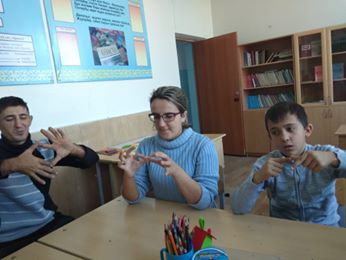 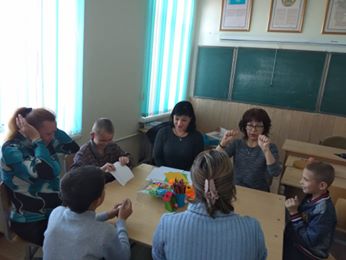 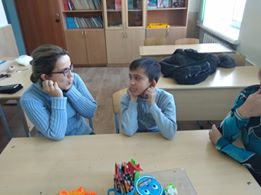 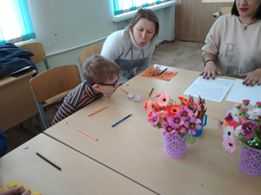 Конец формы